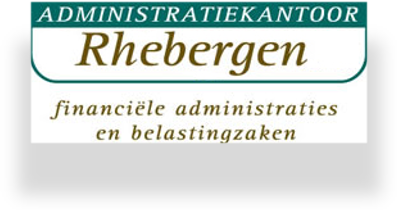 U kunt volstaan met het invullen van die gegevens welke voor of in het belastingjaar 2021 van belang of veranderd zijn. In enkele gevallen staat er, cursief, een opmerking achter de vragen, dit betekent dat wij deze informatie graag van u ontvangen. Wilt u doorhalen wat NIET van toepassing is?
Mijn E-mail adres is ……...........................................................Vindt u het goed dat wij u de factuur via e-mail digitaal toesturen? Ja / nee
1 )Persoonlijke gegevensNaam					: ………………………………………………………….   M  VAdres					: ………………………………………………………….Postcode en woonplaats		: ………………………………………………………….Telefoon privé			            : ………………………Mobiel/Werk….:……………….BSN					: ………………………………………………………….Geboortedatum			: ………………………………………………………….Gegevens echtgeno(o)t(e)/partner of huisgenootNaam					: ………………………………………………………….   M  VBSN					: ………………………………………………………….Geboortedatum			:…………………………………………………………..  	2) Burgerlijke staat: gehuwd/geregistreerd partnerschap/samenwonend met/zonder notarieel contract/alleenstaand (doorhalen wat niet van toepassing is).		Waren u en uw partner gedurende het gehele jaar 2021 op hetzelfde adres in uw gemeente ingeschreven? 	Ja / nee, vanaf/tot…………………………………………

	3) Voorlopige aanslag      Hebt u of uw partner in 2021 een voorlopige (maandelijkse) aanslag inkomstenbelasting over het jaar 2021 ontvangen? Bijv. (Algemene heffingskorting/rente eigen woning) Nee, ga verder met vraag 4, Ja,De volgende bedrag(en): op naam van……………………………€ …………………..(totaal jaarbedrag)		                             op naam van ………………………….. € …………………..(totaal jaarbedrag)

4) (Pleeg-)KinderenHebt u thuiswonende kinderen?					Ja,	Voorletters                     geboortedatum	BSN		Studiefinanciering	Kinderbijslag			    	1)…………. M/V	     ……………..	………………	ja/nee			ja/nee	    	2)…………. M/V	     ……………..	………………	ja/nee			ja/nee	    	3)…………. M/V	     ……………..	………………	ja/nee			ja/nee	4)…………. M/V	     ……………..	………………	ja/nee			ja/nee	5a) Inkomsten uit Werk- en Woning
 Van al uw inkomstenbronnen ontvangen wij graag de jaaropgaven.(loondienstverband, pensioen, uitkering 
(SVB,UWV) of lijfrente. Let op: ook de jaaropgaaf van een afgekocht (klein-)pensioen!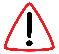 5b) Eigen woning(hoofdverblijf): a) Had u in de periode 2019 tot en met 2021 een eigen woning als hoofdverblijf? Nee, verder met vraag 6 									                        Ja,    ga verder met b b) Hebt u in deze periode deze woning verkocht?              Nee / Ja  c) Hebt u in 2021 een woning als hoofdverblijf gekocht?  Nee / Ja, nieuwbouw / bestaande bouwIndien u a, b en c met ja hebt beantwoord hebt u mogelijk te maken met de bijleenregeling: (alle gegevens over de financiële afwikkeling van de verkochte-  en gekochte woning, makelaar/notaris/bank)De WOZ-waarde van de in 2021 verkochte woning was €………………………,De WOZ waarde van de huidige woning is € …………….. (peildatum 01-01-2020!)U bent op ………..……………………………………………….2021 in deze woning gaan wonen.  Leningen waarvan het geld is bestemd(geweest) voor de aankoop of verbouwing eigen woning:  	(ook in 2021 afgeloste leningen)	                     	Restschuld 31 december 2021: Betaalde rente in 2021:leningnummer………………..………....….. 	€…………………….....,	   € …………….………..leningnummer………………..………....….. 	€…………………….....,	   € …………….………..leningnummer………………..………....….. 	€…………………….....,	   € …………….………..Zijn deze leningen in 2021 nog gewijzigd als gevolg van oversluiting of verbouwing:        Nee / Ja Indien ja: toesturen overzicht boeterente, nota taxatiekosten, notariskosten, afsluitprovisie.Hebt u in 2021 een bouwdepot, bestemd voor de eigen woning, gehad en hebt u hierover rente ontvangen?  Nee/Ja,  Saldo per 30 december 2021: €……………………….Rente € ……………………... Hebt u in 2021 voor uw huis een spaar- of leven polis afgesloten?	 :Nee / Ja, (kopie van de polis)6) Inkomsten uit overige werkzaamheden
Hebt u of uw partner nog inkomsten uit andere werkzaamheden?(bijv. bijverdiensten/kranten): Nee, ga verder met vraag 7.  Ja, Op naam van mijzelf / partner uit hoofde van ………………………………………………………………….…………Totaal  € …………………(zo mogelijk jaaropgave)Hebt u hiervoor nog kosten moeten maken?(bijv. reiskosten, kleding) : Nee / Ja, kosten €………………..7) Partneralimentatie
Betaalde u in 2021 partneralimentatie?   Nee / Ja, ik heb € …………………..betaald voor mijn ex-partner.
	Ontvangt u alimentatie die voor uzelf bestemd is?	Nee / Ja, 
In 2021 ontvangen van ………………adres.......………………………………………….…………....… , een bedrag van €……………8) Lijfrente
Betaalde u in 2021 premies voor lijfrente als aanvulling op uw pensioen?					              Nee, ga verder met vraag 9 / Ja, Ik heb voor het jaar 2021 €……………………..betaald op mijn eigen polisnr.………………………..bij……………………………………………….….….(naam Verz.Mij.)Mijn partner heeft voor het jaar 2021 € ………….….betaald op polisnr………….……..................bij……………………………………………………………………………………….(naam  Verz.Mij.) Voor de berekening van de jaar- reserveringsruimte hebt u van uw Pensioenfonds de zgn. A factor (pensioenaangroei/pensioenopbouw) ontvangen van het jaar 2020.(Zie pensioenoverzicht).				De A factor 2020 van mijzelf is  ………………………………………..……	           	De A factor 2020 van mijn partner is …………………….……………….….9) Arbeidsongeschiktheidsverzekering:
Hebt u in 2021 een premie/koopsom betaald voor een arbeidsongeschiktheidsverzekering die recht geeft op periodieke uitkeringen?  	:Nee / Ja, Premie €………………op naam van…………………………..Is de premie of koopsom fiscaal aftrekbaar?	Nee / Ja, zie polis, (kopie polis)
10) Aanmerkelijk belang in een vennootschap – Box 2
 Had u, al dan niet tezamen met uw partner, meer dan 5% van de aandelen in een vennootschap? Ja /Nee11) Overige bezittingen en schulden(sparen en beleggen) – Box 3
Was de waarde, per 1 januari 2021, van uw(overige) bezit in 2021 naast uw eigen bewoonde woning, hoger dan € 50.000,- of samen met uw partner hoger dan € 100.000,-.?  Nee, ga verder met vraag 12,    Ja,:   (toesturen: een overzicht van alle lopende rekeningen, (groen-) belegging, aandelen etc., met de saldi op 1 januari 2021, ook van uw minderjarige kinderen).Hebt u dividend betaald door inhouding? Ja/nee
Hebt u nog consumptieve schulden? (niet de schuld voor de eigen woning) Nee / Ja, schuld per 1 januari 2021 € ……………………….. en 31 december 2021…………..……………………...12) Aftrek specifieke zorgkosten
 Hebt u voor uzelf, uw fiscale partner; uw (thuiswonende-)kinderen beneden 27 jaar of ernstig gehandicapten van 27 jaar of ouder of voor uw inwonende ouders, broers, zussen, allen met een laag inkomen, die afhankelijk zijn van uw zorg in 2021, uitgaven voor geneeskundige hulp, reiskosten naar specialisten, reiskosten ziekenbezoek, medicijnen op voorschrift, hulpmiddelen, dieetkosten, extra kleding en beddengoed gehad?  Nee / Ja. Alleen het niet vergoede deel dat boven de zgn. drempel uitkomt is fiscaal aftrekbaar, wij rekenen dit voor u uit. (toesturen: alle hierop betrekking hebbende nota,s met vermelding voor wie deze kosten zijn gemaakt in 2021).13) Giften- en Studiekosten
Hebt u giften gedaan in 2021 hoger dan 1% van uw (gezamenlijke-) inkomen? Nee / Ja(specificatie) Hebt u studiekosten voor eigen rekening gehad hoger dan € 250.-. die verband houden met uw beroep of een nieuw uit te oefenen beroep?	   	Nee / Ja, €……………(specificatie)Hebt u kosten van studie van kinderen(jonger dan 21 jaar) gehad die geen studiefinanciering ontvangen en waarvoor u geen kinderbijslag ontvangt?	Nee / Ja, € …………………... (aftrek kosten levensonderhoud)14) Ontvangt u Zorgtoeslag/Huurtoeslag/Kindgebondenbudget of Kinderopvangtoeslag? (doorhalen wat niet van toepassing is) 
Deze Toeslagen komen binnen op naam van…………………………………..……………………………..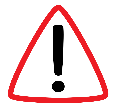   Indien nodig vraag ik bij de Belastingdienst een machtigingscode voor de Inkomstenbelasting en/of Toeslagen aan. Met deze code kan ik zo nodig uw gegevens bij de Belastingdienst ophalen. U ontvangt deze code thuis in een blanco witte enveloppe. Graag   
                ontvang ik deze enveloppe dan van u. 
15) Overige zakenIndien er nog andere zaken zijn waarvan u denkt dat deze van belang zijn voor de aangifte kunt u deze hier vermelden. (bijvoorbeeld: erfenis, overlijden, vruchtgebruik, verhuur, kosten gehandicapte kinderen, durfkapitaal, kosten rijksmonumentenpand) …………..……………………………………………………………………………………………………
……………………………………………………………………………………………………………..………………………………………………………………………………………………………………..………………………………………………………………………………………………………………..…

Stelt u de jaarlijkse toezending van dit informatieformulier op prijs?   Ja / nee.Indien er nog andere zaken zijn waarvan u denkt dat deze van belang zijn voor de aangifte kunt u deze hier vermelden. (bijvoorbeeld: erfenis, overlijden, vruchtgebruik, verhuur, kosten gehandicapte kinderen, durfkapitaal, kosten rijksmonumentenpand) …………..…………………………………………………………………………………………………………………………………………………………………………………………………………………..……………..…………………………………………………………………………………………………………………………………………………………………………………………………………………..……………..…………………………………………………………………………………………………………………………………………………………………………………………………………………..……………..…………………………………………………………………………………………………………………………………………………………………………………………………………………..…Indien het invullen van dit formulier vragen bij u oproept neemt u dan contact met ons op. Wij zullen u graag verder helpen. Het goed invullen van een aangiftebiljet is immers voor een groot deel afhankelijk van de aangeleverde informatie. Voor onvolledig of onjuiste informatie kunnen wij geen verantwoordelijkheid dragen. 
N.b.: Hebt u zonnepanelen aangeschaft? Wij kunnen voor u de B.T.W. terugvragen! Let op, de terugvraagtermijn hiervan is sterk ingekort!Liever geen foto’s als bijlage via e-mail verzenden.

E-mail: info@rhebergenadvies.nl